Адаптационное занятие во второй младшей группе«Зайка»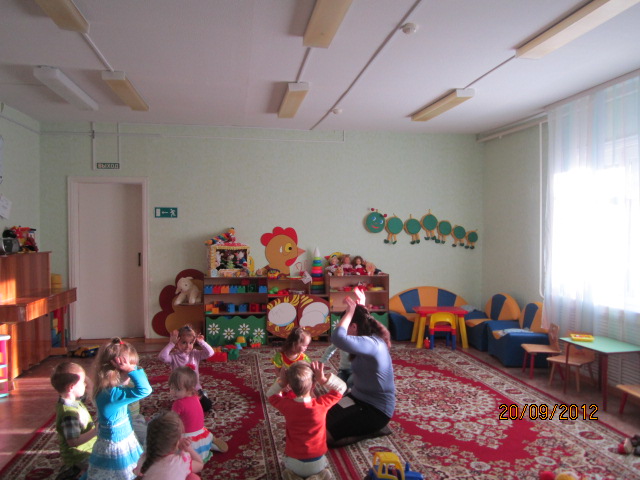 Октябрь 2012 г.Задачи:- создание положительного эмоционального настроя в группе;- развитие умения подражать движениям взрослого;- развитие координации движений, общей и мелкой моторики;- развитие умения подчиняться правилам игры, отработка быстроты реакции;- снижение излишней двигательной активности, импульсивности;- развитие тактильного восприятия, внимания, речи и воображения.Материалы: мягкие игрушки – заяц и лиса; магнитофон, кассета с аудиозаписью веселой плясовой музыки; матерчатый мешочек с набором пластиковых овощей.Ход занятия.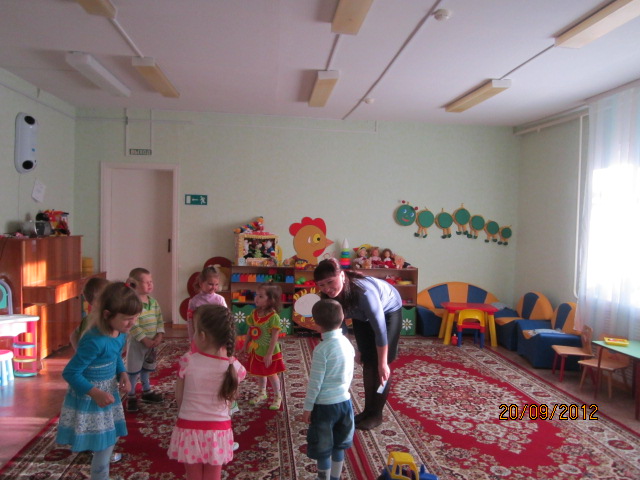 Приветствие.Психолог. Какое сейчас время года? Правильно, зима. А чем вы занимаетесь зимой на улице? Катаетесь на санках, лепите снеговиков. А зайчиков вы умеете лепить? Я вас научу. Давайте соберем побольше снега – и начнем лепить.Все изображают, будто сгребают снег ладошками, психолог рассказывает стихотворение и показывает движения, дети повторяют за ним.Мы слепили снежный ком,   (Дети имитируют лепку.)Ушки сделали потом   (Изображают уши, прикладывая кисти рук к голове.)И как раз вместо глаз                   (Подносят к глазам указательныйУгольки нашлись у нас.   и большой пальцы, соединенные                                                 в кольцо.)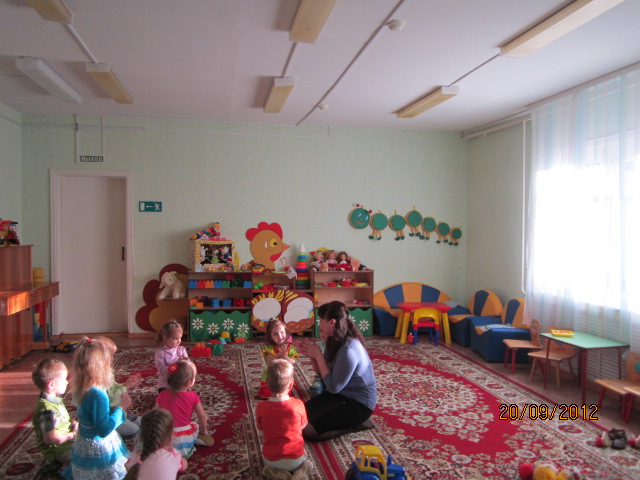  Зайка вышел как живой:      (Ритмично хлопают в ладоши.)Он с хвостом и головой.        (Приседают, качают головой.)За усы не тяни:                       (показывают усы, грозяИз соломинок они,                указательным пальцем.)Длинные, блестящие,           (Ритмично хлопают в ладоши.)Словно настоящие.Психолог показывает детям игрушечного зайца.Психолог. А теперь давайте хлопнем три раза в ладоши и скажем: «Раз, два, три, зайчик, оживи!»Дети выполняют задание.   Психолог. Смотрите, ребята, зайчик ожил и хочет с вами поиграть.Психолог рассказывает потешку и показывает движения. Дети повторяют за ним.Зайка серенький сидит        (Дети садятся на корточки,И ушами шевелит.                прикладывают кисти рукВот так, вот так                     к голове, сгибают их иОн ушами шевелит.              разгибают.)Зайке холодно сидеть,          (Встают, ритмично хлопают в ладоши.)Надо лапочки погреть:Хлоп-хлоп, хлоп-хлоп, - Надо лапочки погреть.Зайке холодно стоять,Надо зайке поскакать:         (Прыгают на месте.)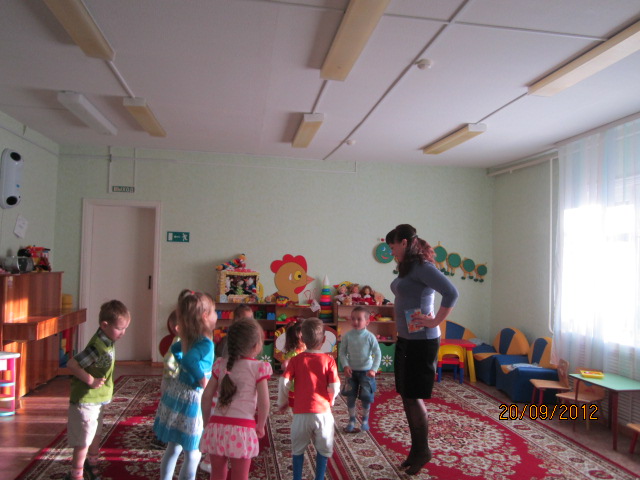 Прыг-скок, прыг-скок, - Надо зайке поскакать.Психолог показывает игрушечную лису.  Психолог. Зайчикам нужно быть осторожными, ведь где-то притаилась лиса. Пока звучит музыка, вы прыгайте, веселитесь, но как только музыка остановится и вы услышите слова: «Лиса идет», сразу приседайте и сидите тихо. Кто пошевелится, того лисичка увидит.Психолог включает и выключает магнитофон с аудиозаписью веселой плясовой музыки несколько раз, по окончании игры хвалит детей.Психолог. Замечательно, ребята! Вы были очень внимательными и осторожными зайчиками.Психолог показывает детям матерчатый мешочек, в котором лежат пластиковые овощи.Психолог. Зайчик принес с собой мешок овощей. Давайте посмотрим, какие здесь овощи.Психолог достает овощи из мешочка и показывает детям.Психолог. А какой овощ зайчик любит больше всего? Верно, морковку! Подержите морковку в руках, потрогайте ее пальчиками. Какая она? Правильно, продолговатая, один конец острый. Теперь я все сложу обратно, а вы, не заглядывая в мешок, потрогаете все овощи и найдете морковку.Дети поочередно опускают руку в мешочек и на ощупь находят морковку.Психолог. Спасибо, ребята, помогли зайчику отыскать морковку!Дети и взрослые вспоминают, какие игры и упражнения проводились на занятии, и обсуждают, что им больше всего понравилось.Психолог. Зайчику надо возвращаться в лес, давайте скажем ему: «До свидания, зайчик, приходи к нам еще! 